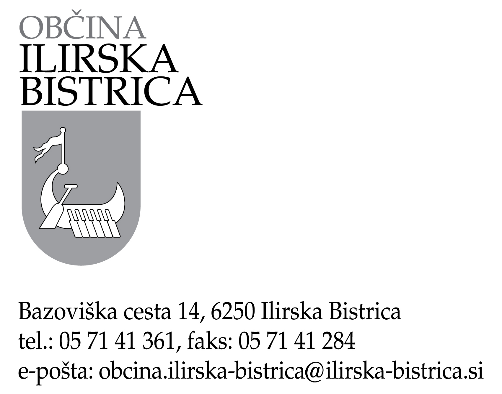 NAVODILA ZA ODDAJO VLOGSkrajni rok za oddajo vlog je 20. 10. 2023, do 10.00 ure. Upoštevane bodo vse vloge, ki bodo do navedenega roka prispele na naslov Občine Ilirska Bistrica. Vlogo mora vlagatelj v zaprti ovojnici oddati v sprejemni pisarni Občine Ilirska Bistrica ali jo poslati po pošti (upošteva se datum in ura prejema). V eni ovojnici je lahko samo ena vloga. Ovojnica mora biti na spodnji levi strani označena z  "NE ODPIRAJ! – Vloga za dodelitev sredstev za odstranjevanje azbestnih odpadkov 2023", ter s polnim naslovom vlagatelja na zgornji levi strani.Izvedena bodo mesečna odpiranja vlog in sicer na naslednje datume: 26. 5. 2023, 30. 6. 2023, 28. 7. 2023, 25. 8. 2023, 29. 9. 2023 in 20. 10. 2023.Brezplačna razpisna dokumentacija je od dneva te objave do izteka prijavnega roka dosegljiva na spletni strani Občine Ilirska Bistrica (www.ilirska-bistrica.si), prav tako jo lahko zainteresirani dvignejo v glavni pisarni Občine Ilirska Bistrica, Bazoviška cesta 14, 6250 Ilirska Bistrica, v času uradnih ur.Primer izpolnjene ovojnice:VLOGA ZA SOFINANCIRANJE ODSTRANITVE AZBESTNE KRITINE ALI AZBESTNIH STENSKIH OBLOG V LETU 2023Podpisani izjavljam:da sem s stavbe iz 3. točke odstranil azbestno kritino ali azbestno stensko oblogo, v skladu s pogoji in kriteriji iz razpisa,da bom dovolil kontrolni ogled izvedbe ukrepa pooblaščenemu predstavniku  Občine Ilirska Bistrica v času do največ treh mesecev po nakazilu nepovratnih sredstev,da so vsi v vlogi navedeni podatki resnični,da dovoljujem Občini Ilirska Bistrica, da lahko vse podatke, navedene v vlogi, preveri pri upravljavcu zbirk osebnih podatkov in drugih institucijah, da bom v primeru zamolčanja resničnih dejstev ali posredovanja lažnih podatkov, ki bi vplivali na dodelitev sredstev ali nenamenske porabe sredstev vrnil dodeljena nepovratna sredstva, revalorizirana z indeksom rasti cen življenjskih stroškov.Za navedene izjave kazensko in materialno odgovarjam.Kraj: .............................., dne ..............................  Podpis vlagatelja: .................................................Občina Ilirska Bistrica, Bazoviška cesta 14, 6250 Ilirska Bistrica (upravljavec) se zavezuje, da bo osebne podatke, pridobljene v postopku javnega razpisa za sofinanciranje odstranjevanja azbestne kritine in azbestnih stenskih oblog v letu 2023 in za namen dodeljevanja državnih pomoči ter poročanja o javnih pomočeh varovala v skladu z Zakonom o varstvu osebnih podatkov (ZVOP-2) (Uradni list RS, št.163/2022) ter drugo zadevno področno zakonodajo kot tudi skladno z Uredbo (EU) 2016/679 o varstvu posameznikov pri obdelavi osebnih podatkov. PODATKI O VLAGATELJU1.1Priimek in ime oz. naziv vlagatelja: ........................................................................................................Priimek in ime oz. naziv vlagatelja: ........................................................................................................Priimek in ime oz. naziv vlagatelja: ........................................................................................................Priimek in ime oz. naziv vlagatelja: ........................................................................................................Priimek in ime oz. naziv vlagatelja: ........................................................................................................Priimek in ime oz. naziv vlagatelja: ........................................................................................................Priimek in ime oz. naziv vlagatelja: ........................................................................................................Priimek in ime oz. naziv vlagatelja: ........................................................................................................Priimek in ime oz. naziv vlagatelja: ........................................................................................................Priimek in ime oz. naziv vlagatelja: ........................................................................................................Priimek in ime oz. naziv vlagatelja: ........................................................................................................Priimek in ime oz. naziv vlagatelja: ........................................................................................................Priimek in ime oz. naziv vlagatelja: ........................................................................................................Priimek in ime oz. naziv vlagatelja: ........................................................................................................Priimek in ime oz. naziv vlagatelja: ........................................................................................................Priimek in ime oz. naziv vlagatelja: ........................................................................................................Priimek in ime oz. naziv vlagatelja: ........................................................................................................Priimek in ime oz. naziv vlagatelja: ........................................................................................................Priimek in ime oz. naziv vlagatelja: ........................................................................................................Priimek in ime oz. naziv vlagatelja: ........................................................................................................Priimek in ime oz. naziv vlagatelja: ........................................................................................................Priimek in ime oz. naziv vlagatelja: ........................................................................................................Priimek in ime oz. naziv vlagatelja: ........................................................................................................1.2EMŠO:                             Davčna številka:1.3Ulica, hišna št., poštna št. in pošta: .......................................................................................................Ulica, hišna št., poštna št. in pošta: .......................................................................................................Ulica, hišna št., poštna št. in pošta: .......................................................................................................Ulica, hišna št., poštna št. in pošta: .......................................................................................................Ulica, hišna št., poštna št. in pošta: .......................................................................................................Ulica, hišna št., poštna št. in pošta: .......................................................................................................Ulica, hišna št., poštna št. in pošta: .......................................................................................................Ulica, hišna št., poštna št. in pošta: .......................................................................................................Ulica, hišna št., poštna št. in pošta: .......................................................................................................Ulica, hišna št., poštna št. in pošta: .......................................................................................................Ulica, hišna št., poštna št. in pošta: .......................................................................................................Ulica, hišna št., poštna št. in pošta: .......................................................................................................Ulica, hišna št., poštna št. in pošta: .......................................................................................................Ulica, hišna št., poštna št. in pošta: .......................................................................................................Ulica, hišna št., poštna št. in pošta: .......................................................................................................Ulica, hišna št., poštna št. in pošta: .......................................................................................................Ulica, hišna št., poštna št. in pošta: .......................................................................................................Ulica, hišna št., poštna št. in pošta: .......................................................................................................Ulica, hišna št., poštna št. in pošta: .......................................................................................................Ulica, hišna št., poštna št. in pošta: .......................................................................................................Ulica, hišna št., poštna št. in pošta: .......................................................................................................Ulica, hišna št., poštna št. in pošta: .......................................................................................................Ulica, hišna št., poštna št. in pošta: .......................................................................................................1.4Telefonska številka (dosegljiva v dopoldanskem času): .........................................................................Telefonska številka (dosegljiva v dopoldanskem času): .........................................................................Telefonska številka (dosegljiva v dopoldanskem času): .........................................................................Telefonska številka (dosegljiva v dopoldanskem času): .........................................................................Telefonska številka (dosegljiva v dopoldanskem času): .........................................................................Telefonska številka (dosegljiva v dopoldanskem času): .........................................................................Telefonska številka (dosegljiva v dopoldanskem času): .........................................................................Telefonska številka (dosegljiva v dopoldanskem času): .........................................................................Telefonska številka (dosegljiva v dopoldanskem času): .........................................................................Telefonska številka (dosegljiva v dopoldanskem času): .........................................................................Telefonska številka (dosegljiva v dopoldanskem času): .........................................................................Telefonska številka (dosegljiva v dopoldanskem času): .........................................................................Telefonska številka (dosegljiva v dopoldanskem času): .........................................................................Telefonska številka (dosegljiva v dopoldanskem času): .........................................................................Telefonska številka (dosegljiva v dopoldanskem času): .........................................................................Telefonska številka (dosegljiva v dopoldanskem času): .........................................................................Telefonska številka (dosegljiva v dopoldanskem času): .........................................................................Telefonska številka (dosegljiva v dopoldanskem času): .........................................................................Telefonska številka (dosegljiva v dopoldanskem času): .........................................................................Telefonska številka (dosegljiva v dopoldanskem času): .........................................................................Telefonska številka (dosegljiva v dopoldanskem času): .........................................................................Telefonska številka (dosegljiva v dopoldanskem času): .........................................................................Telefonska številka (dosegljiva v dopoldanskem času): .........................................................................1.5(Izpolnijo samo vlagatelji za večstanovanjske stavbe):Pooblaščena oseba vlagatelja za vlogo: .................................................................................................(Izpolnijo samo vlagatelji za večstanovanjske stavbe):Pooblaščena oseba vlagatelja za vlogo: .................................................................................................(Izpolnijo samo vlagatelji za večstanovanjske stavbe):Pooblaščena oseba vlagatelja za vlogo: .................................................................................................(Izpolnijo samo vlagatelji za večstanovanjske stavbe):Pooblaščena oseba vlagatelja za vlogo: .................................................................................................(Izpolnijo samo vlagatelji za večstanovanjske stavbe):Pooblaščena oseba vlagatelja za vlogo: .................................................................................................(Izpolnijo samo vlagatelji za večstanovanjske stavbe):Pooblaščena oseba vlagatelja za vlogo: .................................................................................................(Izpolnijo samo vlagatelji za večstanovanjske stavbe):Pooblaščena oseba vlagatelja za vlogo: .................................................................................................(Izpolnijo samo vlagatelji za večstanovanjske stavbe):Pooblaščena oseba vlagatelja za vlogo: .................................................................................................(Izpolnijo samo vlagatelji za večstanovanjske stavbe):Pooblaščena oseba vlagatelja za vlogo: .................................................................................................(Izpolnijo samo vlagatelji za večstanovanjske stavbe):Pooblaščena oseba vlagatelja za vlogo: .................................................................................................(Izpolnijo samo vlagatelji za večstanovanjske stavbe):Pooblaščena oseba vlagatelja za vlogo: .................................................................................................(Izpolnijo samo vlagatelji za večstanovanjske stavbe):Pooblaščena oseba vlagatelja za vlogo: .................................................................................................(Izpolnijo samo vlagatelji za večstanovanjske stavbe):Pooblaščena oseba vlagatelja za vlogo: .................................................................................................(Izpolnijo samo vlagatelji za večstanovanjske stavbe):Pooblaščena oseba vlagatelja za vlogo: .................................................................................................(Izpolnijo samo vlagatelji za večstanovanjske stavbe):Pooblaščena oseba vlagatelja za vlogo: .................................................................................................(Izpolnijo samo vlagatelji za večstanovanjske stavbe):Pooblaščena oseba vlagatelja za vlogo: .................................................................................................(Izpolnijo samo vlagatelji za večstanovanjske stavbe):Pooblaščena oseba vlagatelja za vlogo: .................................................................................................(Izpolnijo samo vlagatelji za večstanovanjske stavbe):Pooblaščena oseba vlagatelja za vlogo: .................................................................................................(Izpolnijo samo vlagatelji za večstanovanjske stavbe):Pooblaščena oseba vlagatelja za vlogo: .................................................................................................(Izpolnijo samo vlagatelji za večstanovanjske stavbe):Pooblaščena oseba vlagatelja za vlogo: .................................................................................................(Izpolnijo samo vlagatelji za večstanovanjske stavbe):Pooblaščena oseba vlagatelja za vlogo: .................................................................................................(Izpolnijo samo vlagatelji za večstanovanjske stavbe):Pooblaščena oseba vlagatelja za vlogo: .................................................................................................(Izpolnijo samo vlagatelji za večstanovanjske stavbe):Pooblaščena oseba vlagatelja za vlogo: .................................................................................................Odgovorna oseba vlagatelja: ..................................................................................................................Odgovorna oseba vlagatelja: ..................................................................................................................Odgovorna oseba vlagatelja: ..................................................................................................................Odgovorna oseba vlagatelja: ..................................................................................................................Odgovorna oseba vlagatelja: ..................................................................................................................Odgovorna oseba vlagatelja: ..................................................................................................................Odgovorna oseba vlagatelja: ..................................................................................................................Odgovorna oseba vlagatelja: ..................................................................................................................Odgovorna oseba vlagatelja: ..................................................................................................................Odgovorna oseba vlagatelja: ..................................................................................................................Odgovorna oseba vlagatelja: ..................................................................................................................Odgovorna oseba vlagatelja: ..................................................................................................................Odgovorna oseba vlagatelja: ..................................................................................................................Odgovorna oseba vlagatelja: ..................................................................................................................Odgovorna oseba vlagatelja: ..................................................................................................................Odgovorna oseba vlagatelja: ..................................................................................................................Odgovorna oseba vlagatelja: ..................................................................................................................Odgovorna oseba vlagatelja: ..................................................................................................................Odgovorna oseba vlagatelja: ..................................................................................................................Odgovorna oseba vlagatelja: ..................................................................................................................Odgovorna oseba vlagatelja: ..................................................................................................................Odgovorna oseba vlagatelja: ..................................................................................................................Odgovorna oseba vlagatelja: ..................................................................................................................PODATKI O BANČNEM RAČUNU 2.1Številka transakcijskega računa (TRR) prosilca za nakazilo nepovratnih sredstev:Banka: ...................................................................................................................................................PODATKI O OBJEKTU 3.1Vrsta oz. namembnost objekta, s katerega je bila odstranjena azbestna kritina ali azbestna stenska obloga: objekt, namenjen stanovanjski rabi (individualni stanovanjski objekt, večstanovanjski      objekt, garaža, drvarnica, drugo: ..……………….……………………………………………………………………………….                                     kmetijski ali drug privatni gospodarski objekt: ………………………………...……………………..........................Lokacija objekta: naslov: .......................................................................................................................parc. št.: ...............................katastrska občina: ....................................................................................3.2Podatki o količini odstranjene azbestne kritine ali azbestne stenske obloge:Površina strehe ali zidu, s katere je bila odstranjena azbestna kritina ali obloga (m2): .......................                   Teža odpadne azbestne kritine (kg): ……………….. (po tehtalnem listu oz. računu JP Komunala Ilirska Bistrica d.o.o.)PODATKI O VIŠINI ZAPROŠENIH SREDSTEVPODATKI O VIŠINI ZAPROŠENIH SREDSTEV4.1Stroški odlaganja azbestne kritine ali azbestne stenske obloge, (stroški odlaganja) znašajo: …......................... EUR (po računu JP Komunala Ilirska Bistrica d.o.o.).Vlagatelj je upravičen do sofinanciranja 80 % stroškov odlaganja azbestne kritine ali azbestne stenske obloge.4.2Izjavljam: da za ta ukrep ni bila dodeljena državna pomoč da je bila za ta ukrep dodeljena državna pomoč v višini .............................................. EUR   iz naslednjih virov: ................................................................................................................VLOGI SO PRILOŽENA DOKAZILA 5.1fotokopija računa JP Komunala Ilirska Bistrica d.o.o., za prevzem in deponiranje azbestne kritine ali azbestne stenske obloge s POTRDILOM O PLAČILU;5.2dovoljenje ali drug upravni akt za izvedbo del, če ga veljavna zakonodaja zahteva;5.3soglasje lastnika objekta, v kolikor je prosilec najemnik; 5.4pisno soglasje ali drugo dokazilo, iz katerega je razvidno, da so etažni lastniki pooblastili upravnika za vložitev vloge;5.5soglasje najmanj 75 % vseh solastnikov, če vlagatelj ni upravnik objekta;5.6fotografija objekta pred in po zamenjavi kritine ali stenske obloge.IZJAVA O SPREJEMANJU POGOJEV RAZPISA 